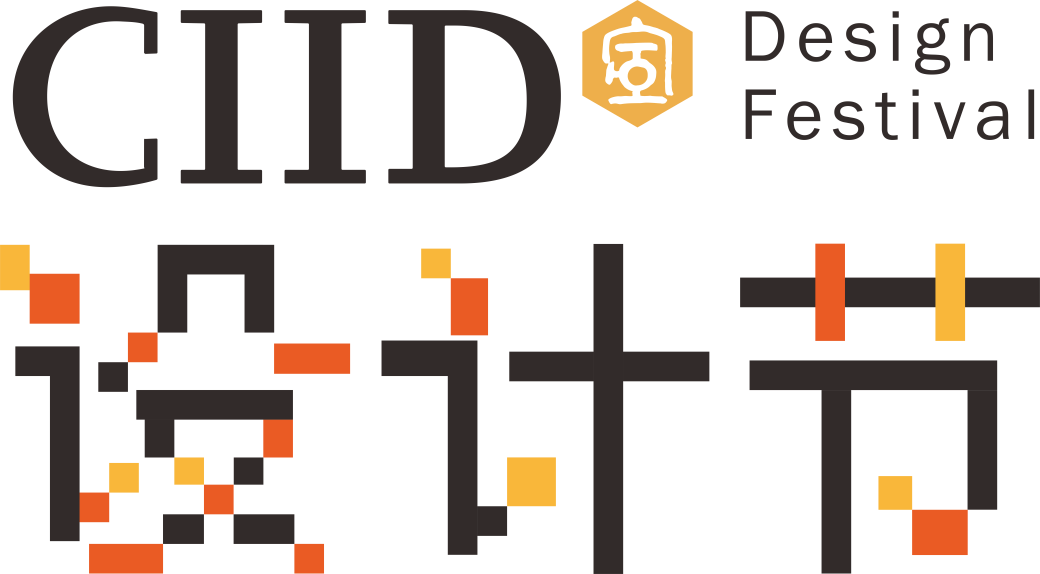 附件二：设计考察项目设计考察报名联系人：王海杰18876668097注：1、同一旅游线路，需满30人方成团，确认成团后费用不退；当报名人数不满30人无法成团时，费用全额退还。2、费用包含旅行期间的食宿交通等，不含个人自费项目。10月15日-17日设计考察10月15日-17日设计考察10月15日-17日设计考察路线名称行程安排费用A海岛东线黎苗文化之旅D1：海口-蜈支洲岛-南山景点：蜈支洲岛、南山佛教文化苑2085元/人A海岛东线黎苗文化之旅D2：南山-五指山-七仙岭景点：南山海上观音抱佛脚祈福、五指山红峡谷漂流、七仙岭国家森林公园2085元/人A海岛东线黎苗文化之旅D3：七仙岭-白沙-海口景点：白沙陨石坑绿茶采摘基地2085元/人B海岛环线民俗村落之旅D1：海口-琼海-三亚  景点：博鳌亚洲论坛成立会址景区、玉带滩、槟榔谷2100元/人B海岛环线民俗村落之旅D2：三亚-西岛-昌江  景点：西岛（西岛渔村、渔村文创、海岛红色文化、海上书屋）2100元/人B海岛环线民俗村落之旅D3：昌江-儋州-澄迈-海口  景点：儋州雪茄风情小镇、千年古盐田、罗驿古村2100元/人